ComponentsServerCall Transmitter (with power supply & antenna)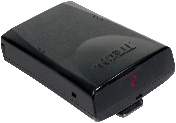 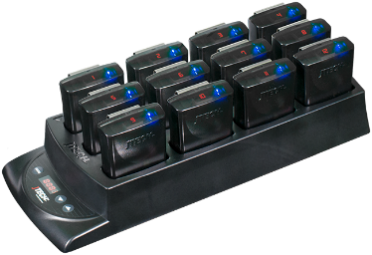 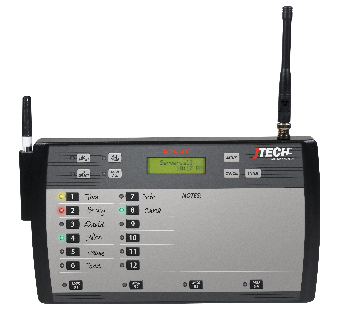 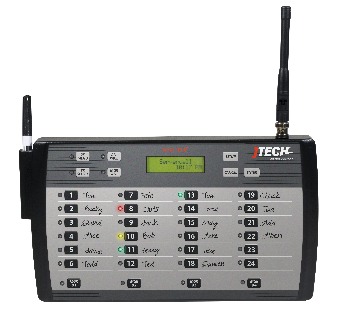 Rugged Pagers Rugged Charging Base (with power supply) Equipment SetupNOTE: A surge protector is recommended for all Transmitters and Charging Bases. System OperationTransmitter setup:Server is assigned a pager for the shift. Write the server name next to the pager number with a grease pencil (included).When needed, press the number that corresponds to the server’s name.When the server returns to pick up the order, press the number again to cancel the page.By default, servers will be paged 3 times before the page is escalated to a manager*. Each page is indicated by a colored LED on the transmitter.By default, all messages are sent as a SINGLE vibration. To send 2x or 3x vibration patterns, press the corresponding button on the transmitter prior to selecting the server’s number.Green – 1st page has been sent to serverYellow – 2nd page has been sent to serverSolid Red – 3rd page has been sent to serverFlashing Red – Page not canceled, manager has been notified*When using with a manager’s messaging pager, the manager will receive a page with the number of any server who has not cancelled their page.ServerCall Paging System with optional Cancel Panel:Mount the Cancel Panel on the expo line in the kitchen.Connect the Cancel Panel to the ServerCall transmitter using the Ethernet cable (included).When the server returns to pick up the order, the server will cancel the page on the Cancel Panel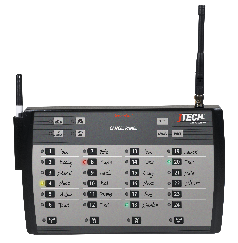 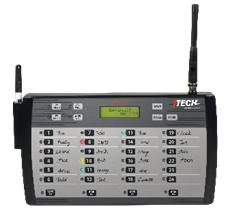 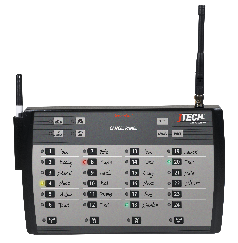 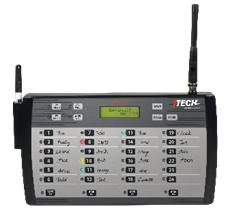 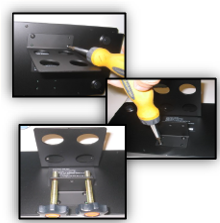 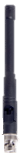 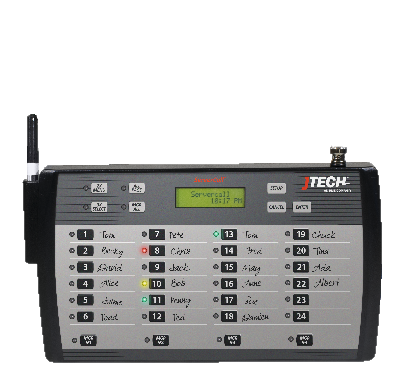 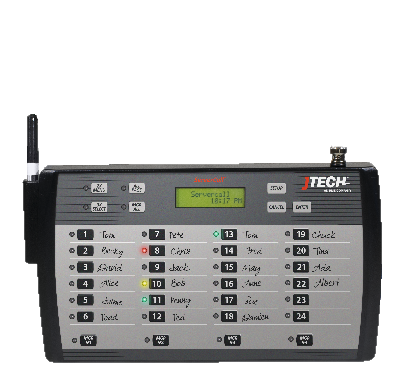 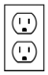 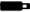 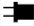 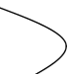 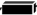 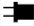 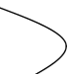 Step 1Mount the transmitter to the cook line using the included brackets. Bracket can also be used as a stand by reversing its position on the back of the transmitter.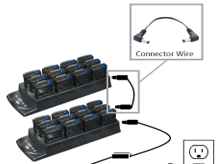 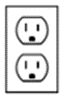 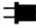 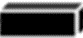 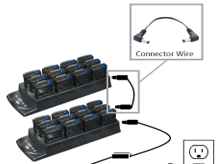 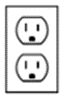 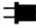 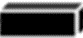 Step 2Connect the antenna to the transmitter. Twist to lock in place.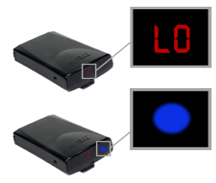 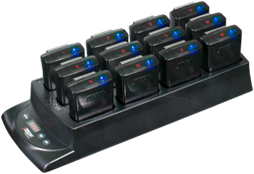 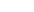 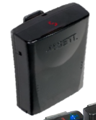 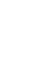 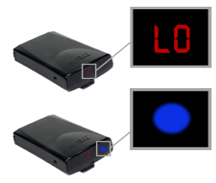 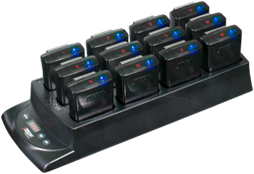 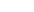 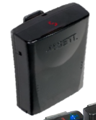 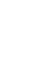 Step 3Plug the power supply into the transmitter and then into a standard 110-240v outlet.Step 4Compile charger bases and connector wires if applicable. Plug the power supply into the charging base and then into a standard 110-240v outlet.Step 5Add pagers to the charging base. You will see a BLUE light on each pager. This light indicates the charging status.“LO” indicates battery below 20%Flashing BLUE indicates pager is chargingSolid BLUE indicates pager is fully charged.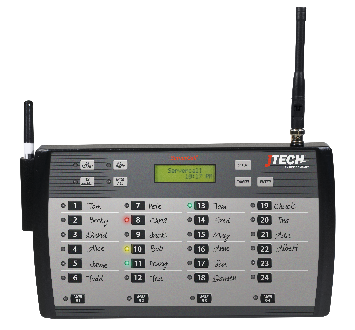 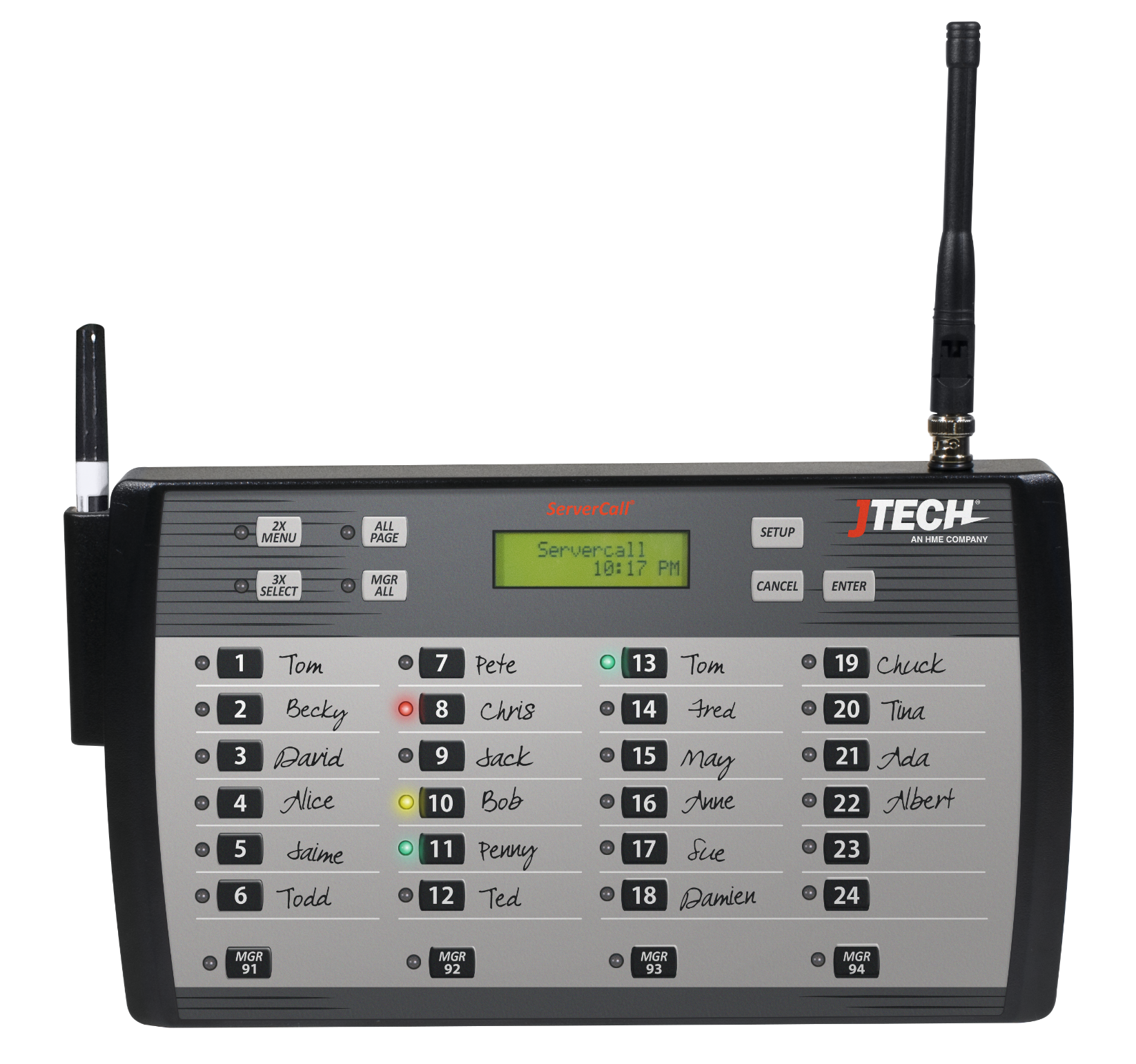 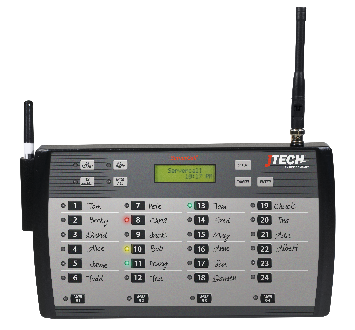 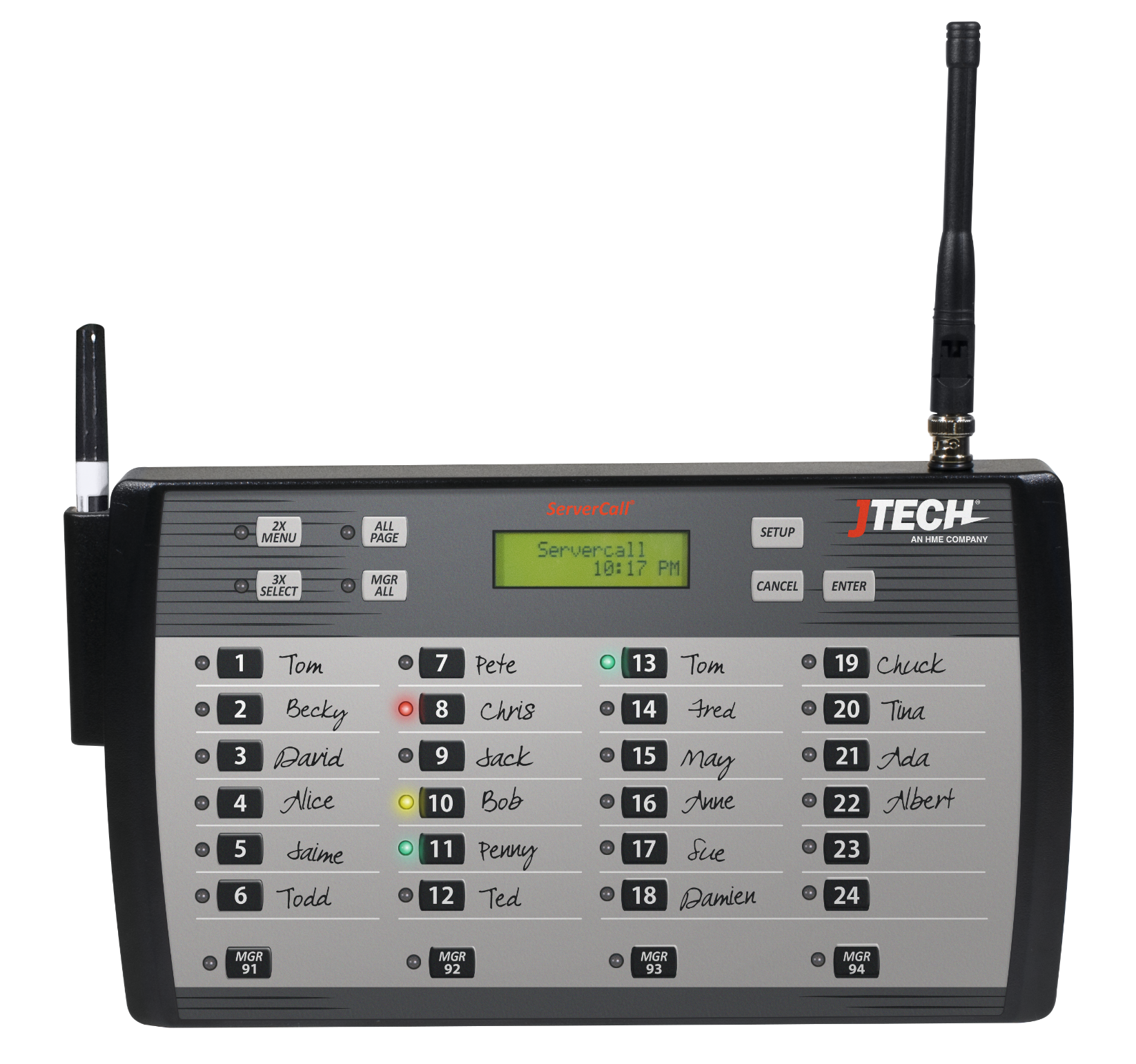 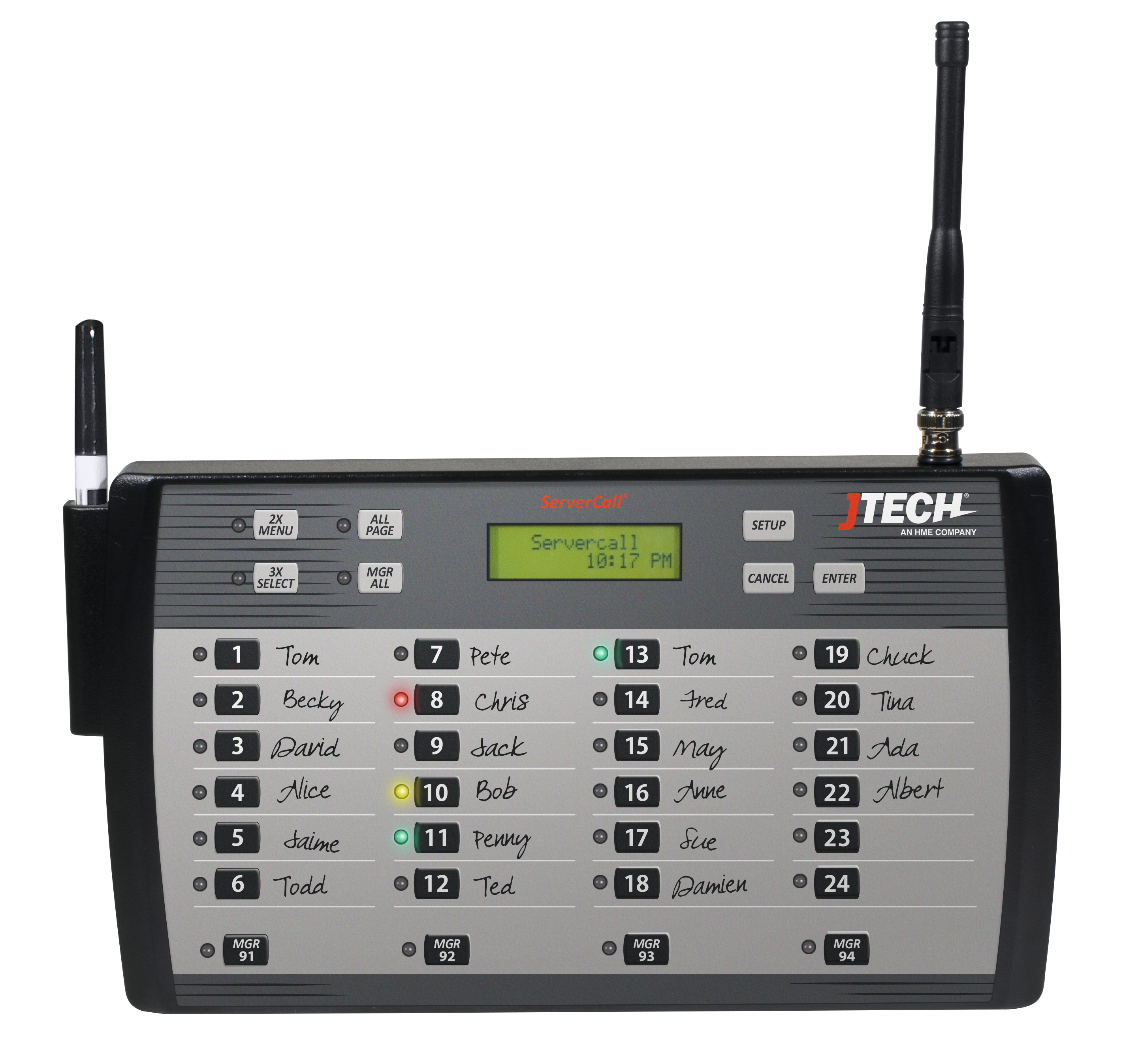 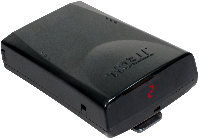 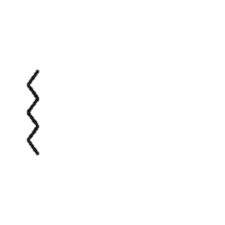 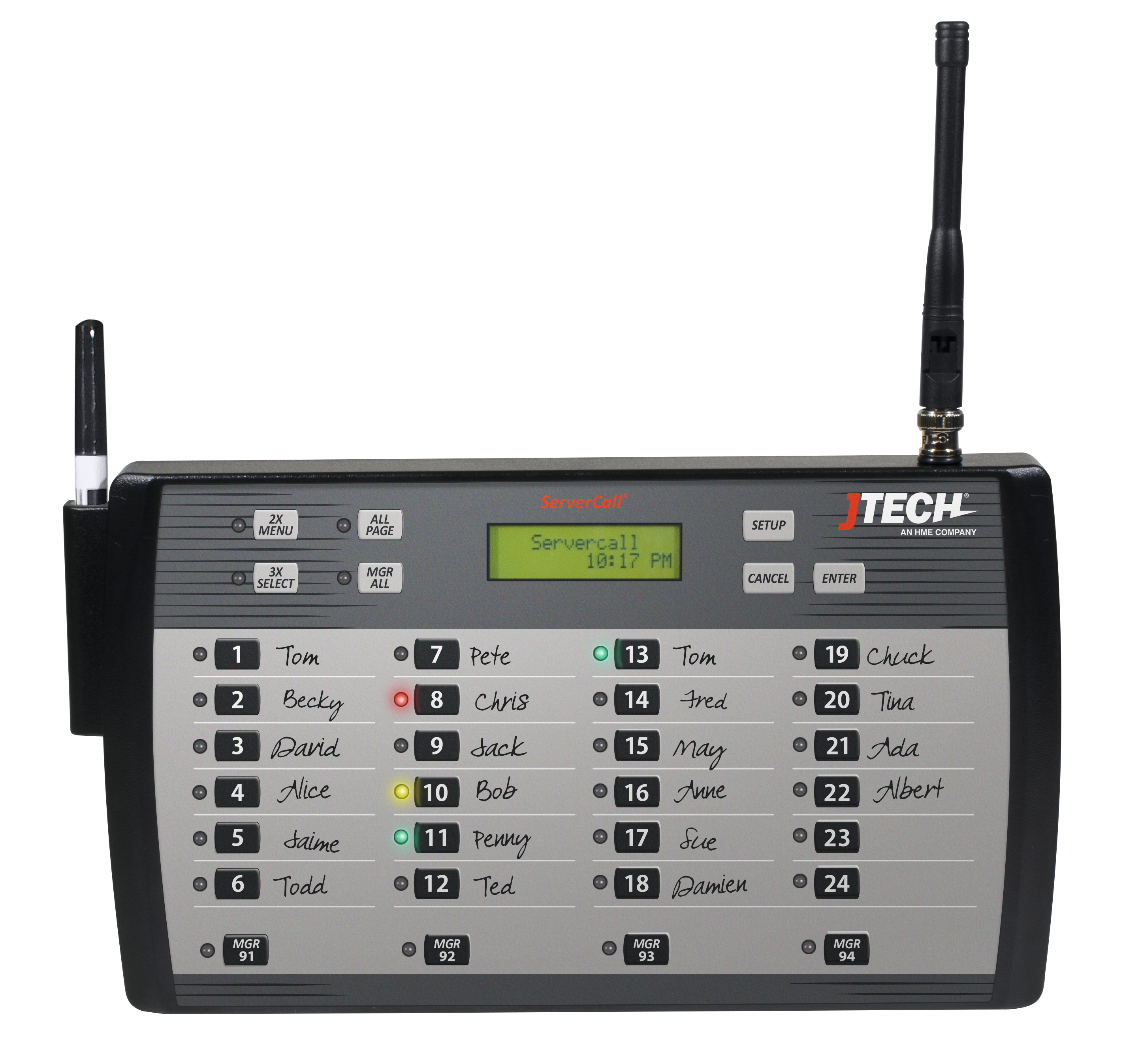 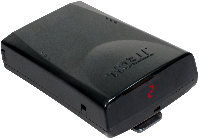 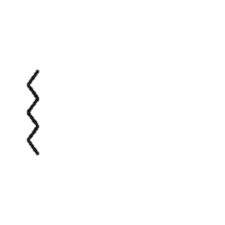 To renumber the pagers, with ALL the pagers in the charging base, PRESS and HOLD the “PROG” button on the charger for 8 seconds.Charger will beep twice indicating the reprogramming has begun.The pagers will renumber starting at the location indicated by the        on the charging base.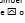 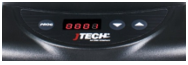 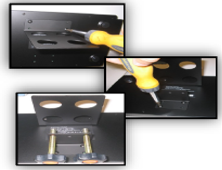 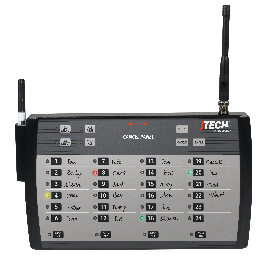 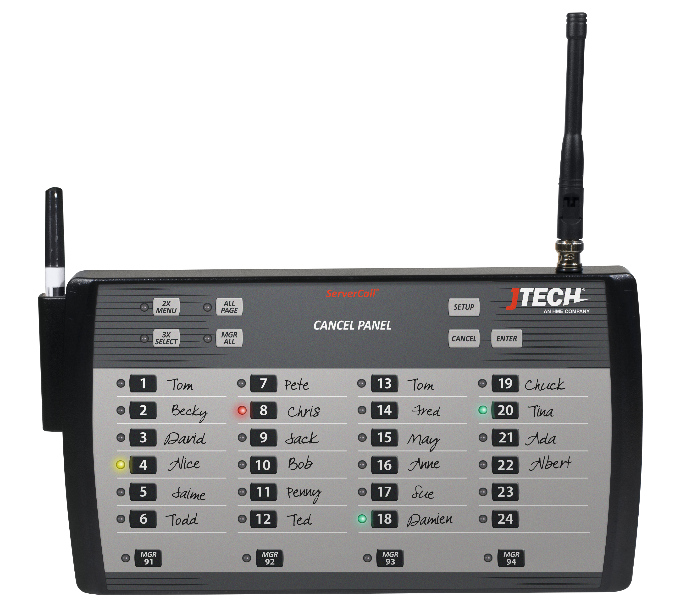 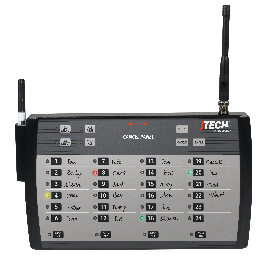 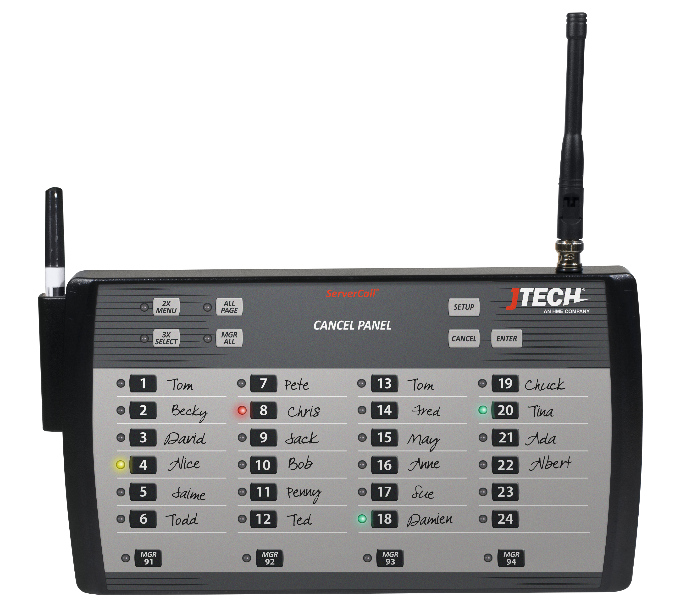 